WORKSHOPS: CLASS CONTENT:LEC/TUT/READINGS, ESSAY 101, SOURCES/BIBLIOGRAPHY/REFERENCING…WANANGA: WHOLE DAY STUDY SESSIONS FOR LARGE ESSAYS AND EXAMS: TUTOR AND LECTURERS…STUDY SESSION: BOOK OUT SPACES FOR STUDY, BOTH DISCUSSION BASED IN ASC AND SILENT SPACES.ANCHIST 110 SPECIFIC11-12 Tuesday, Room 308 Arts 1CLASSICS 110 SPECIFIC12-1 Wednesday, Room 308 Arts 1ANCHIST & CLASSICS DROP IN11- 12 Wednesday, Room 308 Arts 1HUMANITIES DROP IN 10-2 Every Week Day, Room 308 Arts 1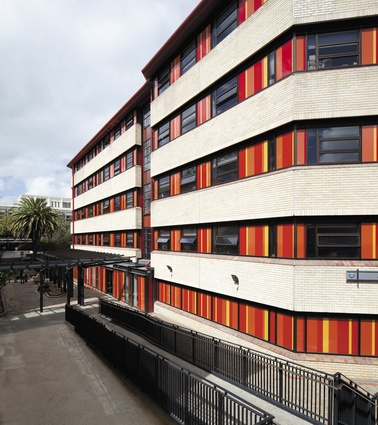 Contact Details:  mste856@aucklanduni.ac.nz Facebook Page: Tuākana: Ancient History and Classics 2018